УНИВЕРСИАДА «ЛОМОНОСОВ»
«МЕЖДУНАРОДНОЕ СОТРУДНИЧЕСТВО И ГЛОБАЛЬНЫЕ ИССЛЕДОВАНИЯ»В марте – апреле 2018 года МГУ имени М.В.Ломоносова проводит Универсиаду «Ломоносов» по международному сотрудничеству и глобальным исследованиям (направление подготовки «международные отношения»).Цель Универсиады —  поиск и выявление студентов и выпускников вузов, интересующихся историей международных отношений, современными международными политическими и экономическими отношениями, глобальными и межрегиональными процессами, создание условий для поддержки талантливой молодежи.В Универсиаде на добровольной основе могут принимать участие лица, обучающиеся или закончившие обучение в образовательных организациях высшего образования по образовательным программам бакалавриата, а также лица, обучающиеся в зарубежном высшем учебном заведении.Универсиада проводится в два этапа. Отборочный этап проходит до 31 марта
2018 года. Задания отборочного этапа и инструкции размещены на сайте http://www.lomonosov-msu.ru. Участники, успешно выполнившие задания отборочного этапа, будут приглашены к участию в заключительном (очном) этапе.Заключительный (очный) этап Олимпиады будет проводиться в виде письменной работы в Московском государственном университете имени М.В. Ломоносова
21 апреля 2018 года.Победители и призеры определяются по результатам заключительного этапа Универсиады. Победители и призеры Универсиады, завершающие обучение в вузе
в 2017/18 году, и выпускники вузов могут претендовать на особые права при поступлении на магистерские программы факультета глобальных процессов МГУ имени М.В.Ломоносова. Дополнительную информацию можно узнать в оргкомитете олимпиады по телефону (495) 939 45 06 (по будням с 11 до 17) и на сайте www.fgp.msu.ru.
E-mail: info@fgp.msu.ru.УНИВЕРСИАДА «ЛОМОНОСОВ»
«МЕЖДУНАРОДНОЕ СОТРУДНИЧЕСТВО И ГЛОБАЛЬНЫЕ ИССЛЕДОВАНИЯ»Задание отборочного этапаВ ноябре 2017 года Римский клуб представил свой новый доклад «Come On! Капитализм, близорукость, население и разрушение планеты». 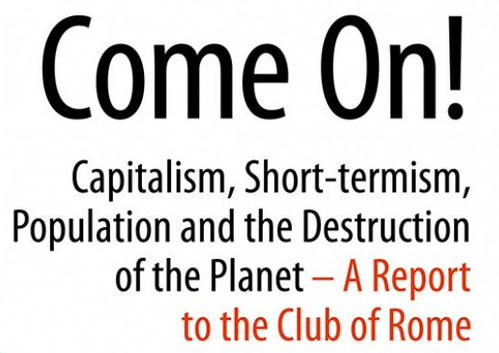 Этот доклад подготовлен двумя президентами Римского клуба Эрнстом Вайцзеккером и Андерсом Вийкманом при участии более тридцати других членов Клуба и приурочен к юбилею организации.В докладе указывается, что «существующие тенденции развития мира носят неустойчивый характер, и ответ на подобные вызовы, как правило, зависит от типа экономического роста, который, в свою очередь, тесно связан с использованием дополнительных ресурсов. Продолжающийся рост населения приводит к тому, что современные тенденции становятся еще более неустойчивыми. Неизбежный результат этого — возникновение локальных и глобальных экологических катастроф, которые не только приводят к многочисленным жертвам, но и делают невозможной реализацию Целей устойчивого развития. Представляется необходимым развитие новых целей человечества, и, если, это возможно, нового социального просвещения. Одна из главных характеристик просвещения – это баланс. Целью является создание более устойчивого мира с соблюдением баланса между имеющимися экономическими и экологическими Целями устойчивого развития». Приведите развернутый аргументированный ответ на следующие вопросы:1. Что представляет собой Римский клуб? Какова роль Римского клуба в осмыслении глобальных проблем?2. Какие ключевые угрозы и вызовы для человечества выделены авторами в докладе “Come On! Капитализм, близорукость, население и разрушение планеты”? 3. По мнению членов Клуба, противостоять этим угрозам и достойно ответить на эти вызовы возможно лишь путем коренной смены парадигмы развития современной цивилизации и переходом к «новому социальному просвещению»? Согласны ли Вы с данной точкой зрения? Свой ответ аргументируйте.Объем ответа на задание не должен превышать 5000 знаков. 
При оценке ответа на задание оцениваются: а) знание фактов, терминологии и исторических сведений в области международных отношений и глобальных исследований; б) полнота раскрытия проблемы; в) знание различных точек зрения по выбранному вопросу, обоснование своей позиции; г) аргументированность, четкость и структурированность ответа; д) смысловое единство ответа.